Lagregler för JIK F08/09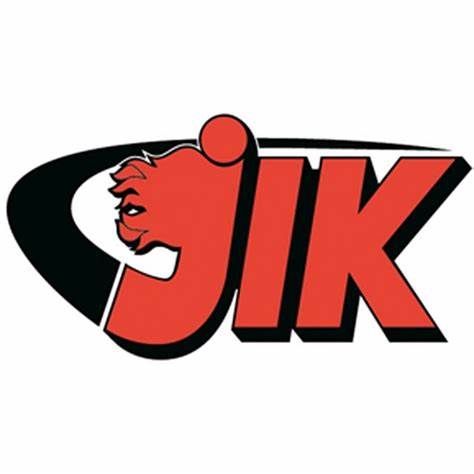 Vi är positiva och fokuserade!När vi träffas säger vi hej, hejdå och bra kämpat till varandra.Vi passar alltid tider.Vi pratar med alla i laget, på och utanför planen. Lämna inte någon utanför.I vårt lag har vi en trevlig attityd, d.v.s. vi svär inte, vi sprider ingen negativ känsla och vi peppar varandra.Vi är bra vinnare och bra förlorare.Vi visar respekt för domaren.